		                                                                                          Yandal Programı Başvuru Dilekçesi               Iğdır     Üniversitesi…………………..…………….Fakültesinin/Yüksekokulunun tercih	 sırası ile belirttiğim bölümüne/bölümlerinden birinde yandal yapmak istiyorum. Gerekli belgeler* ektedir.Gereğinin yapılmasını arz ederim.                                                                                                                                                                İmza:					    Tarih*Eklenecek Belge/Belgeler:Not döküm belgesinin aslı (Transkript).Başarı sıralamasına göre bulunduğu sınıfın üst % 20 sinde olduğunu gösterir belgeÖSYM sonuç belgesi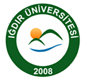 KİMLİK BİLGİLERİ (Tüm alanları doldurunuz)KİMLİK BİLGİLERİ (Tüm alanları doldurunuz)Adı ve SoyadıUyruğuDoğum TarihiTelefone-postaAdresBU BÖLÜM ÖĞRENCİ TARAFINDAN DOLDURULACAKTIRBU BÖLÜM ÖĞRENCİ TARAFINDAN DOLDURULACAKTIRBU BÖLÜM ÖĞRENCİ TARAFINDAN DOLDURULACAKTIRADAYINÖNCEKİ FAKÜLTE/YÜKSEKOKUL ve BÖLÜMÜADAYINÖĞRENCİ NOADAYINBİTİRDİĞİ SINIFADAYINGENEL NOT ORALAMASI (GANO)ADAYINOKUDUĞU DÖNEM SAYISI (HAZIRLIK HARİÇ)YANDAL BAŞVURUSU YAPMAK İSTEDİĞİ BÖLÜM TERCİHLERİ (Tercih sıranız önemlidir)YANDAL BAŞVURUSU YAPMAK İSTEDİĞİ BÖLÜM TERCİHLERİ (Tercih sıranız önemlidir)YANDAL BAŞVURUSU YAPMAK İSTEDİĞİ BÖLÜM TERCİHLERİ (Tercih sıranız önemlidir)1.1.1.2.2.2.3.3.3.İLGİLİ YÖNERGE MADDELERİİLGİLİ YÖNERGE MADDELERİİLGİLİ YÖNERGE MADDELERİ  IĞDIR  ÜNİVERSİTESİ YANDAL PROGRAMI UYGULAMA ESASLARIMADDE 8 – (5) Yandal programına, başvurduğu yarıyıla kadar aldığı lisans programındaki tüm kredili dersleri başarıyla tamamlamış olan öğrenciler başvurabilir.(6) Öğrencinin başvuru sırasında anadal programındaki GANO’su en az 2,50 olması gerekir.(7) Yandal öğrencisi, öğrenim sürecinin herhangi bir yarıyılında programı kendi isteğiyle bırakabilir. Yandal programından kayıt sildiren öğrenci, aynı yandal programına tekrar kayıt yaptıramaz.MADDE 9 – (1) Yandal programlarını tamamlayanlara eğitim aldıkları alanda sadece başarı belgesi (yandal sertifikası) düzenlenir. Bu belgeler diploma yerine geçmez.(2) Öğrencilerin yandal programından alacağı dersler, 30 (otuz) krediden az olmamak kaydıyla İlgili Yönetim Kurulu tarafından belirlenir ve akademik yılın başında ilân edilir.(3) Yandal programı nedeniyle öğrencinin, anadal lisans programındaki başarısı ve mezuniyeti hiçbir biçimde etkilenmez. Yandal programı için, ayrı karne ve ayrı transkript belgesi düzenlenir. İki programa birden saydırılan dersler her iki transkriptte de gösterilir.(4) Yandal programına başvurusu kabul edilen öğrenci, yandal programı kapsamında, Senato kararı ile belirlenmiş olan dersleri almak ve bu dersleri başarmak zorundadır.  (5) Yandal programına devam edebilmesi için öğrencinin anadal programındaki GANO’sunun en az 2,29 olması şarttır. Bu şartı sağlayamayan öğrencinin yandal programından kaydı silinir. Öğrencinin başarılı olduğu ve anadal programına sayılmayan dersler, GANO’suna dâhil edilmeksizin transkript ve diploma ekinde yer alır.(6) Anadal programından mezuniyet hakkını elde eden ancak yandal programını bitiremeyen öğrencilere İlgili Yönetim Kurulu kararı ile en fazla iki yarıyıl ek süre tanınır.(7) Yandal programından iki yarıyıl üst üste ders almayan öğrencinin bu programdan kaydı silinir.(8) Yandal programından çıkarılan öğrencilerin yandal programında almış oldukları derslerin ne şekilde değerlendirileceği, Senato tarafından belirlenir.MADDE 10 – Öğrenci, yandal programına, anadal lisans programının en erken üçüncü, en geç altıncı yarıyılın başında başvurabilir. Yıllık eğitim-öğretim veren diploma programlarında ikinci ve üçüncü yıllarda başvurabilir. Hazırlık sınıfları bu sürelere dâhil edilmez.  IĞDIR  ÜNİVERSİTESİ YANDAL PROGRAMI UYGULAMA ESASLARIMADDE 8 – (5) Yandal programına, başvurduğu yarıyıla kadar aldığı lisans programındaki tüm kredili dersleri başarıyla tamamlamış olan öğrenciler başvurabilir.(6) Öğrencinin başvuru sırasında anadal programındaki GANO’su en az 2,50 olması gerekir.(7) Yandal öğrencisi, öğrenim sürecinin herhangi bir yarıyılında programı kendi isteğiyle bırakabilir. Yandal programından kayıt sildiren öğrenci, aynı yandal programına tekrar kayıt yaptıramaz.MADDE 9 – (1) Yandal programlarını tamamlayanlara eğitim aldıkları alanda sadece başarı belgesi (yandal sertifikası) düzenlenir. Bu belgeler diploma yerine geçmez.(2) Öğrencilerin yandal programından alacağı dersler, 30 (otuz) krediden az olmamak kaydıyla İlgili Yönetim Kurulu tarafından belirlenir ve akademik yılın başında ilân edilir.(3) Yandal programı nedeniyle öğrencinin, anadal lisans programındaki başarısı ve mezuniyeti hiçbir biçimde etkilenmez. Yandal programı için, ayrı karne ve ayrı transkript belgesi düzenlenir. İki programa birden saydırılan dersler her iki transkriptte de gösterilir.(4) Yandal programına başvurusu kabul edilen öğrenci, yandal programı kapsamında, Senato kararı ile belirlenmiş olan dersleri almak ve bu dersleri başarmak zorundadır.  (5) Yandal programına devam edebilmesi için öğrencinin anadal programındaki GANO’sunun en az 2,29 olması şarttır. Bu şartı sağlayamayan öğrencinin yandal programından kaydı silinir. Öğrencinin başarılı olduğu ve anadal programına sayılmayan dersler, GANO’suna dâhil edilmeksizin transkript ve diploma ekinde yer alır.(6) Anadal programından mezuniyet hakkını elde eden ancak yandal programını bitiremeyen öğrencilere İlgili Yönetim Kurulu kararı ile en fazla iki yarıyıl ek süre tanınır.(7) Yandal programından iki yarıyıl üst üste ders almayan öğrencinin bu programdan kaydı silinir.(8) Yandal programından çıkarılan öğrencilerin yandal programında almış oldukları derslerin ne şekilde değerlendirileceği, Senato tarafından belirlenir.MADDE 10 – Öğrenci, yandal programına, anadal lisans programının en erken üçüncü, en geç altıncı yarıyılın başında başvurabilir. Yıllık eğitim-öğretim veren diploma programlarında ikinci ve üçüncü yıllarda başvurabilir. Hazırlık sınıfları bu sürelere dâhil edilmez.  IĞDIR  ÜNİVERSİTESİ YANDAL PROGRAMI UYGULAMA ESASLARIMADDE 8 – (5) Yandal programına, başvurduğu yarıyıla kadar aldığı lisans programındaki tüm kredili dersleri başarıyla tamamlamış olan öğrenciler başvurabilir.(6) Öğrencinin başvuru sırasında anadal programındaki GANO’su en az 2,50 olması gerekir.(7) Yandal öğrencisi, öğrenim sürecinin herhangi bir yarıyılında programı kendi isteğiyle bırakabilir. Yandal programından kayıt sildiren öğrenci, aynı yandal programına tekrar kayıt yaptıramaz.MADDE 9 – (1) Yandal programlarını tamamlayanlara eğitim aldıkları alanda sadece başarı belgesi (yandal sertifikası) düzenlenir. Bu belgeler diploma yerine geçmez.(2) Öğrencilerin yandal programından alacağı dersler, 30 (otuz) krediden az olmamak kaydıyla İlgili Yönetim Kurulu tarafından belirlenir ve akademik yılın başında ilân edilir.(3) Yandal programı nedeniyle öğrencinin, anadal lisans programındaki başarısı ve mezuniyeti hiçbir biçimde etkilenmez. Yandal programı için, ayrı karne ve ayrı transkript belgesi düzenlenir. İki programa birden saydırılan dersler her iki transkriptte de gösterilir.(4) Yandal programına başvurusu kabul edilen öğrenci, yandal programı kapsamında, Senato kararı ile belirlenmiş olan dersleri almak ve bu dersleri başarmak zorundadır.  (5) Yandal programına devam edebilmesi için öğrencinin anadal programındaki GANO’sunun en az 2,29 olması şarttır. Bu şartı sağlayamayan öğrencinin yandal programından kaydı silinir. Öğrencinin başarılı olduğu ve anadal programına sayılmayan dersler, GANO’suna dâhil edilmeksizin transkript ve diploma ekinde yer alır.(6) Anadal programından mezuniyet hakkını elde eden ancak yandal programını bitiremeyen öğrencilere İlgili Yönetim Kurulu kararı ile en fazla iki yarıyıl ek süre tanınır.(7) Yandal programından iki yarıyıl üst üste ders almayan öğrencinin bu programdan kaydı silinir.(8) Yandal programından çıkarılan öğrencilerin yandal programında almış oldukları derslerin ne şekilde değerlendirileceği, Senato tarafından belirlenir.MADDE 10 – Öğrenci, yandal programına, anadal lisans programının en erken üçüncü, en geç altıncı yarıyılın başında başvurabilir. Yıllık eğitim-öğretim veren diploma programlarında ikinci ve üçüncü yıllarda başvurabilir. Hazırlık sınıfları bu sürelere dâhil edilmez.